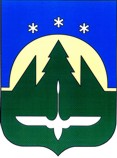 МУНИЦИПАЛЬНОЕ ОБРАЗОВАНИЕХАНТЫ-МАНСИЙСКОГО АВТОНОМНОГО ОКРУГАГОРОДСКОЙ ОКРУГ ГОРОД ХАНТЫ-МАНСИЙСКДЕПАРТАМЕНТ ОБРАЗОВАНИЯ АДМИНИСТРАЦИИ ГОРОДА ХАНТЫ-МАНСИЙСКАПРИКАЗ О приостановлении образовательной деятельности в очной форме в общеобразовательных организациях, учреждениях дополнительного образования города Ханты-Мансийскаг. Ханты-Мансийскот  « 14 »  февраля 2018г.                                                                                                     № 98На основании Решения Межведомственной санитарно-противоэпидемической комиссии при Администрации города Ханты-Мансийска  от 14.02.2018г. № 3, в целях минимизации последствий эпидемиологического распространения гриппа и ОРВИ, ПРИКАЗЫВАЮ:В общеобразовательных организациях, учреждениях дополнительного образования приостановить образовательную деятельность в очной форме с 15 февраля по 24 февраля 2018 года (включительно).Запретить проведение культурно-массовых и спортивных мероприятий в закрытых помещениях с 15 февраля по 24 февраля 2018 года (включительно).Отменить работу лагеря с дневным пребыванием детей в период каникул на базе муниципального бюджетного общеобразовательного учреждения «Гимназия № 1». Руководителям общеобразовательных организаций:разработать план мероприятий по прохождению образовательных программ с использованием различных форм работы (дистанционное консультирование, on-line уроки, самостоятельная работа и другие);обеспечить соблюдение всех санитарно-противоэпидемических требований в соответствии с приказом Департамента образования Администрации города Ханты-Мансийска от 23.01.2018г. № 37 «О введении ограничительных мероприятий в период эпидемического подъема заболеваемости ОРВИ, гриппом, внебольничными пневмониями».Ответственность возложить на руководителей общеобразовательных организаций, учреждений дополнительного образования.Контроль за  исполнением настоящего приказа оставляю за собой.Директор	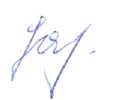 Ю.М. Личкун